Pool Open 1-3MondayTuesdayWednesdayThursdayFridayJune 28th    2019Saturday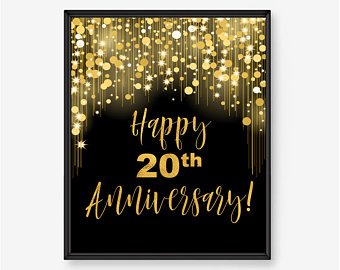 1 Footcare Nurse InCanada Day 10:10  Coffee Club1st d 10:15 Bingo10:30 Catholic Rosary-chapel2:30 Movie “ Rocky Mountaineer Canada ” Theatre Room3:00-   Ice Cream3:00 Tea at Three-2nd Floor 5-7 Canada Day BBQ on the Patio  with Bob & Don Duo 29:00 Manicures/ Yazmin 9:30 Mary Cook Stories/ Fran-chapel10:00 Balance Class- 3rd10:10  Coffee Club -1st fl10:30 Brain Games-3rd fl 11:15 Wellness Class-3rd 1:30 Canasta with Peggy- 2nd fl2:00 Bingo-1st floor3:00 Tea at Three-2nd Floor 3:30 Shuffleboard-1st fl3:30-4:30 Tony’s Café Bar Open 4:00 St John Ambulance Dog “Tesla”-1st  floor39:00 Shopping at Billings Bridge9:00 Chair Exercises9:30 Chair  Exercises 3rd f9:30-12 10:00 Davidson Hearing Clinic10:00 5Th Avenue Jewelery-2nd fl10:10 Coffee Club-1st  fl10:30 3rd  Floor Activities2:00 Ottawa Therapy Dog Rufus Visits-3rd floor2:00 Travelling  Root Beer Floats 2:00 Art Group 1st  floor3:00 Tea at Three-2nd Floor 3:00 Strawberry Social Outing at Emerald Links- Cost $73:30-4:30 Tony’s Café Bar Open 49:00  Reminiscence -Bdrm10:00 Balance Class-3rd  10:10 Coffee Club-1st fl10:45 Catholic Mass with Father Titus 11:15 Wellness Class-3r2:00 BINGO-1st fl3:00 Tea at Three-2nd Floor 3:00 Bridge 2nd fl3:15 Rev Gratton-  Ecumenical Service  3:30-4:30 Tony’s Café Bar Open 59:00 Manotick Shopping 9:00 Chair Exercises9:30 Chair  Exercises 3rd f10:10 Coffee Club—1st fl2:00  Social Hour Margie and Bruce Singalong3:00 Tea at Three-2nd Floor 3:15 Euchre- Library3:30-4:30 Tony’s Café Bar Open 610:10 Coffee Club-1st d fl10:15  Bingo -1st fl11:00 Tai Chi-3rd fl 2:00 Classic  Movie “ Heritage of British Monarchy ”Theatre Room  3:00 Tea at Three-2nd Floor Ron710:10  Coffee Club –1st  fld 11:00 Catholic Rosary Prayer11:15 Catholic Communion2:00 Movie The Kings Speech” Theatre Room 2:00 Ecumenical Service with Bob Caines and Organist Deb3:00 Tea at Three-2nd Floor Ron89:15 Jeopardy-1st fl9:15 Cribbage-library10:10  Coffee Club1st d fl10:30 Chair  Exercises 3rd f11:00 Chair  Exercises 3rd fl10:30 Catholic Rosary-chapel1-1:30 Water Exercises-Pool  2:00 Bingo2:30 Movie  “ Billy Elliot ” Theatre Room3:00-   Ice Cream3:00 Tea at Three-2nd Floor 3:15 Entertainment with  the Barrhaven Fiddleheads 3:30-4:30 Tony’s Café Bar Open 910:00 Balance Class- 3rd10:10  Coffee Club -1st fl10:30 Brain Games-3rd fl 11:15 Wellness Class-3rd 1:30 Canasta with Peggy- 2nd fl2:00 Bingo-1st fl 3:00 Tea at Three-2nd Floor 3:30 Shuffleboard-1st fl3:30-4:30 Tony’s Café Bar Open 109:00 Shopping at Barrhaven9:00 Chair Exercises9:30 Chair  Exercises 3rd f10:10 Coffee Club-1st  fl10:30 3rd  Floor Activities2:00 Travelling  Root Beer Floats 2:00 Ottawa Therapy Dog Rufus Visits-3rd floor2:00 Art Group 1st  floor3:00 Tea at Three-2nd Floor 3:30-4:30 Tony’s Café Bar Open 6:30 Entertainment by Greenbelt Grass119:00  Reminiscence -Bdrm10:00 Balance Class-3rd  10:00 “New” Clothing by “Jonick Clothing”Vendor-1st fl10:10 Coffee Club-1st fl10:45 Catholic Mass with Father Titus 11:15 Wellness Class-3r1:30 Sightseeing Bus \2:00 BINGO-1st fl3:00 Tea at Three-2nd Floor 3:00 Bridge 2nd fl3:30-4:30 Tony’s Café Bar Open 129:00 Manotick Shopping 9:00 Chair Exercises9:30 Chair  Exercises 3rd f10:10 Ottawa Police Fraud Prevention 1st floor10:10 Coffee Club—1st fl2:00  Social Hour and Entertainment  with Trudy Letourneau3:00 Tea at Three-2nd Floor 3:15 Euchre- Library3:30-4:30 Tony’s Café Bar Open 139:00 North Gower Farers market Outing10:10 Coffee Club—1st fl11:00 Tai Chi-3rd fl 2:00 Classic  Movie “ Jayne Eyre” Theatre Room  2:15 Dave Baldwin on Guitar and Firepit Patio  3:00 Tea at Three-2nd Floor 3:30-4:30 Tony’s Café Bar Open 4:00 Bianca and Izzy on piano-1st floorKr1410:10  Coffee Club -1st floor10:30 Giant Crossword-2nd fl11:00 Catholic Rosary Prayer11:15 Catholic Communion 2:00 Movie Julie and Julia  Theatre Room 2:00 Ecumenical Service with Rev Gratton and Organist Deb3:00 Tea at Three-2nd Floor 3:15 Mary Cook in Person-3rd floor3:30-4:30 Tony’s Café Bar Open 159:15 Jeopardy-1st fl9:15  Cribbage-library10:10  Coffee Club -1st floor10:30 Chair  Exercises 3rd f11:00 Chair  Exercises 3rd fl10:30 Catholic Rosary-chapel1-1:30 Water Exercises-Pool  2:00 Bingo2:30 Movie “Galapagos  ” Theatre Room3:00 Ice Cream 3:00 Tea at Three-2nd Floo3:30-4:30 Tony’s Café Bar Open 169:00 Manicures/ Yazmin 9:30 Walking Club- meet at Patio 10:00 Balance Class10:10  Coffee Club -1st floor10:30 Brain Games-3rd fl 11:15 Wellness Class 1:30 Canasta with Peggy- 2nd fl 2:00 Bingo-1st floor3:00 Tea at Three-2nd Floor 3:30 Shuffleboard-1st f3:30-4:30 Tony’s Café Bar Open 4:00 St John Ambulance Dog “Tesla”-1st  floor179:00 Shopping at Kemptville9:00 Chair Exercises9:30 Chair  Exercises 3rd f10:10 Coffee Club-1st fl10:30 3rd  Floor Activities2:00 Art Group 1st   fl2:00 Rufus Visits-3rd floor2:00 Travelling  Root Beer Floats 3:00 Tea at Three-2nd Floor 3:00 Entertainment with George on Piano-3rd floor3:30-4:30 Tony’s Café Bar Open 5:30 GV Bday  party with George 189:00 Reminiscence -Bdrm10:00 Balance Class-3rd 10:10 Coffee Club-1st fl 10:45 Catholic Mass with Father Titus 11:15 Wellness Class-3rd2:00 Bingo-1st3:00 Bridge 2nd fl3:00 Tea at Three-2nd Floor 3:30-4:30 Tony’s Café Bar Open 199:00 Manotick Shopping9:00 Chair Exercises9:30 Chair  Exercises 3rd f10:10 Coffee Club-1st fl10:30 Shannon ‘s Singalong -3rd fl10:30 Giant Crossword-2nd fl2:00  Entertainment by Alan Sandleman and Social Hour3:00 Tea at Three-2nd Floor3:15 Euchre- Library3:30-4:30 Tony’s Café Bar Open 2010:10 Coffee Club-1st fl11:00 Tai Chi-3rd fl 2:00 Movie” The Dream is Alive Theatre Room2:15 Bingo-1st fl 3:00 Tea at Three-2nd Floor Gr 2110:10  Coffee Club -1st floor10:30 Giant Crossword-2st fl11:00 Catholic Rosary Prayer11:15 Catholic Communion2:00 Ecumenical Service with Rev Gratton and Organist Deb2:00 Movie Made of Honor Theatre Room 3:00 Tea at Three-2nd Floor 22Footcare Nurse In9:15 Jeopardy-1st fl9:15  Cribbage-library10:10  Coffee Club -1st floor10:30 Catholic Rosary-chapel10:30 Chair  Exercises 3rd f11:00 Chair  Exercises 3rd fl1-1:30 Water Exercises-Pool  1:30 Rideau Carleton Slots2:00 BINGO-1st fl2:30 Movie Breakfast at Tiffany’s ” Theatre Room3:00 Ice Cream Cart-1st 3:00 Tea at Three-2nd Floor 3:30-4:30 Tony’s Café Bar Open 239:30 Walking Club- meet at Patio 10:00 Balance Class10:10  Coffee Club -1st floor10:30 Brain Games-3rd fl 11:15 Wellness Class1:30 Canasta with Peggy- 2nd fl2:00 Bingo-1st fl3:00 Tea at Three-2nd Floor 3:30-4:30 Tony’s Café Bar Open 3:30 Shuffleboard-1st fl3:30 ?? Entertainment with Dan Anderson?4:00 St John Ambulance Dog “Tesla”-1st  floor249:00 Shopping at Giant Tiger Walkley 9:00 Chair Exercises9:30 Chair  Exercises 3rd f10:10 Coffee Club-1st fl10:30 3rd  Floor Activities2:00 Travelling  Root Beer Floats 2:00 Ottawa Therapy Dog Rufus Visits-3rd floor2:00 Art Group 1st   floor3:00 Tea at Three-2nd Floor3:00 Entertainment with Marleen Fawcett-3rd fl3:30-4:30 Tony’s Café Bar Open 259:00 Reminiscence -Bdrm9:30 Cumberland Museum Outing Cost $5.5010:00 Balance Class-3rd 10:10 Coffee Club-1st fl10:45 Catholic Mass with Father Titus 11:15 Wellness Class-3rd2:00 Bingo-1s3:00 Tea at Three-2nd Floor 3:00 Bridge 2nd fl3:15 Photography Show about the Danube River3:30-4:30 Tony’s Café Bar Open 269:00 Manotick Shopping9:00 Chair Exercises9:30 Chair  Exercises 3rd f10:10 Coffee Club-1st fl2:00  Birthday Bash & Entertainment with Jumping Jimmy  and Social Hour /3:00 Tea at Three-2nd Floor3:15 Euchre- Library3:30-4:30 Tony’s Café Bar Open 2710:10 Coffee Club-1st fl11:00 Tai Chi-3rd fl 2:30 Movie The Ghost and Mrs Muir ” Theatre Room2:00  Bingo-3rd floor3:00 Tea at Three-2nd Floor  Amie 28New 9:30 Chair Yoga for Seniors on 3rd floor 10:10  Coffee Club -1st floor10:30 Giant Crossword Puzzle-2st 11:00 Catholic Rosary Prayer11:15 Catholic Communion2:00 Movie Forrest Gump Theatre Room 2:00 Ecu Service Rev Gratton and Organist Deb3:00 Tea at Three-2nd Floor299:15 Jeopardy-1st fl9:15 Cribbage-library10:10  Coffee Club -1st floor10:30 Catholic Rosary-chapel10:30 Chair  Exercises 3rd fl11:00 Chair  Exercises 3rd fl 1-1:30 Water Exercises-Pool  1:30 Hogs Back Falls2:00 BINGO-1st fl2:30 Movie Duplicity ” Theatre Room3:00 Ice Cream Cart-1st 3:00 Tea at Three-2nd Floor3:30-4:30 Tony’s Café Bar Open 30 9:00 Manicures/ Yazmin 7-8 a.m. & 11- 12 Pounds Pulse /Pressure-Chapel9:30 Walking Club- meet at Patio 10:00 Balance Class10:10  Coffee Club -1st floor10:30 Brain Games11:15 Wellness Class1:30 Canasta with Peggy- 2nd fl2:00 Bingo-1st fl3:00 Tea at Three-2nd Floor 3:15 Current Events with Prof Cammy-3rd floor 3:30 Shuffleboard-1st f3:30-4:30 Tony’s Café Bar Open 4:00 St John Ambulance Dog “Tesla”-1st  floor319:00 Shopping at Carlingwood Mall9:00 Chair Exercises9:30 Chair  Exercises 3rd f10:10 Coffee Club-1st fl10:30 3rd  Floor Activities2:00 Travelling  Root Beer Floats 2:00 Ottawa Therapy Dog Rufus Visits-3rd floor2:00 Art Group 1st  floor3:00 Tea at Three-2nd Floor 3:30-4:30 Tony’s Café Bar Open 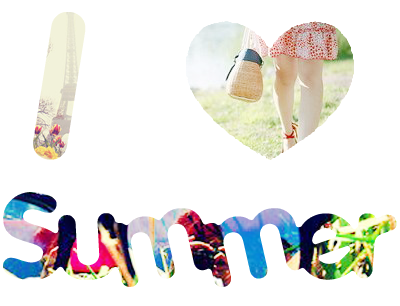 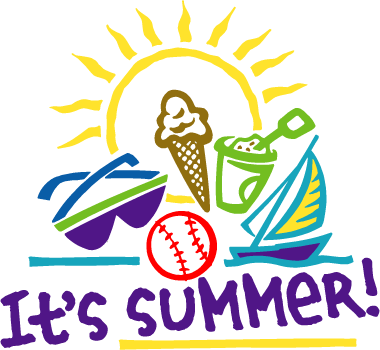 